Действия в случае пожараНаходясь в любом общественном месте, постарайтесь запомнить маршрут движения к выходу, обращайте внимание на расположение основных и аварийных выходов не теряйте ориентировку, держите детей за руку.Изучите план эвакуации людей в случае пожара, направление и количество путей возможной эвакуации, местонахождение лестничных клеток и аварийных выходов.Услышав крики «Пожар!», сохраняйте спокойствие и выдержку. Оглянитесь вокруг, оценивая обстановку. Заметив телефон или кнопку пожарной сигнализации, сообщите о пожаре в пожарную охрану.При заполнении помещения дымом или при отсутствии освещения продвигайтесь к выходу, держась за стены, поручни. Дышите через носовой платок или рукав одежды. В любой обстановке сохраняйте выдержку и хладнокровие, своим поведением успокаивая окружающих, и не давайте разрастаться панике. Примите на себя руководство по спасению людей! Двигаясь в толпе, пропускайте вперед детей, женщин и престарелых, сообща сдерживайте обезумевших людей. Помогите тем, кто скован страхом и не может двигаться; для приведения в чувство дайте им пощечину, разговаривайте спокойно и внятно, поддерживайте их под руки.Оказавшись в давке, согните руки в локтях и прижмите их к бокам, сжав кулаки; защищайте бока от сдавливания. Наклоните корпус назад, уперев ноги спереди, и попытайтесь сдерживать напор спиной, освободив пространство впереди и медленно двигаясь по мере возможности. Помогайте подниматься сбитым с ног людям. Если вас сбили с ног, постарайтесь встать на колено и опираясь о пол руками, другой ногой резко оттолкнитесь, рывком выпрямите тело.При невозможности выйти наружу отступите в незанятые огнем помещения и там дожидайтесь помощи пожарных.Выбравшись из здания, окажите помощь пострадавшим из-за паники, перенесите их на свежий воздух, расстегните одежду и вызовите «Скорую помощь».Телефон пожарной охраны — 101Единый телефон доверияГлавного управления МЧС России по г. Москве: +7 (495) 637-22-22Управление надзорной деятельности и профилактической работы
Главного управления МЧС по г. Москвег. Москве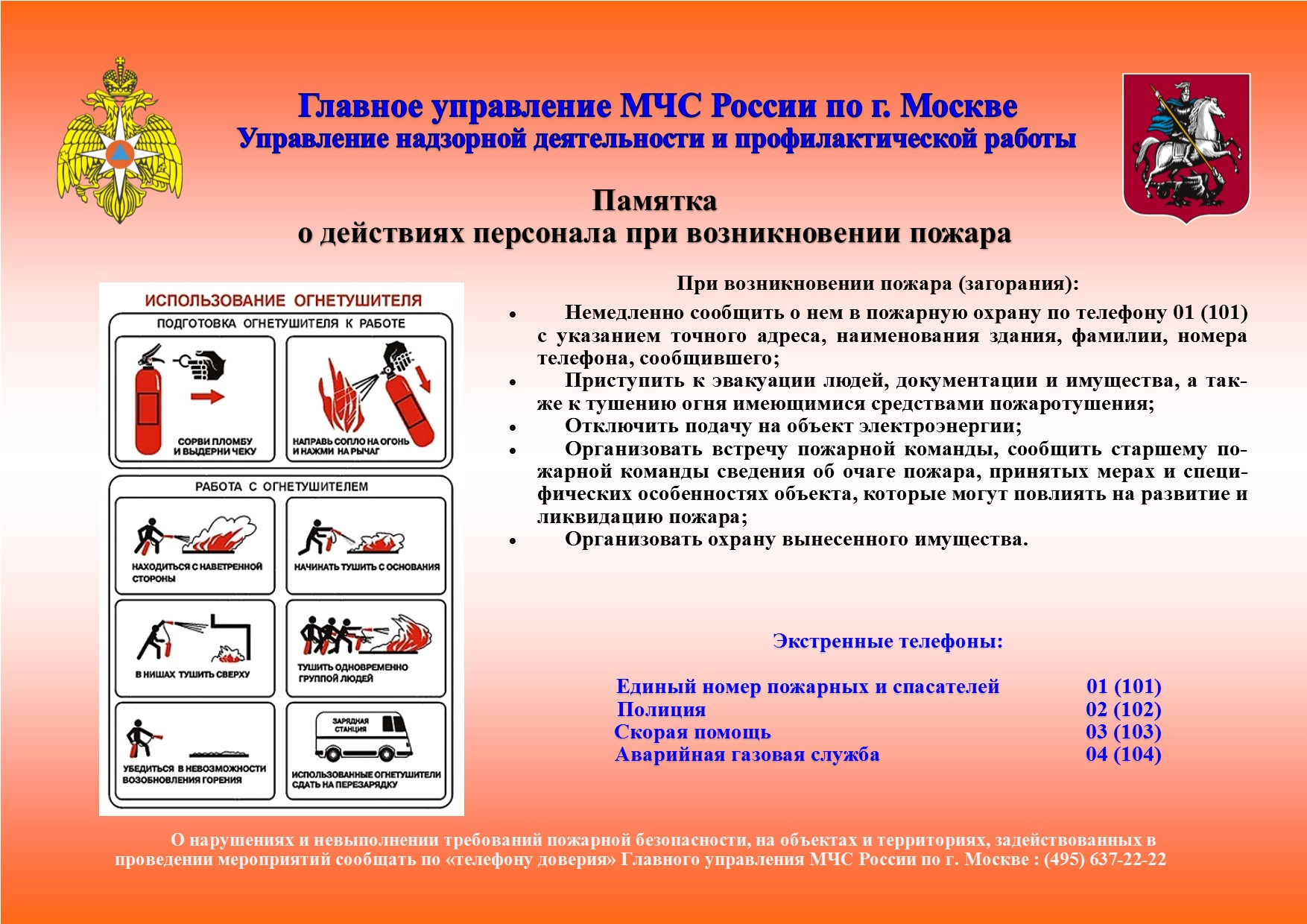 